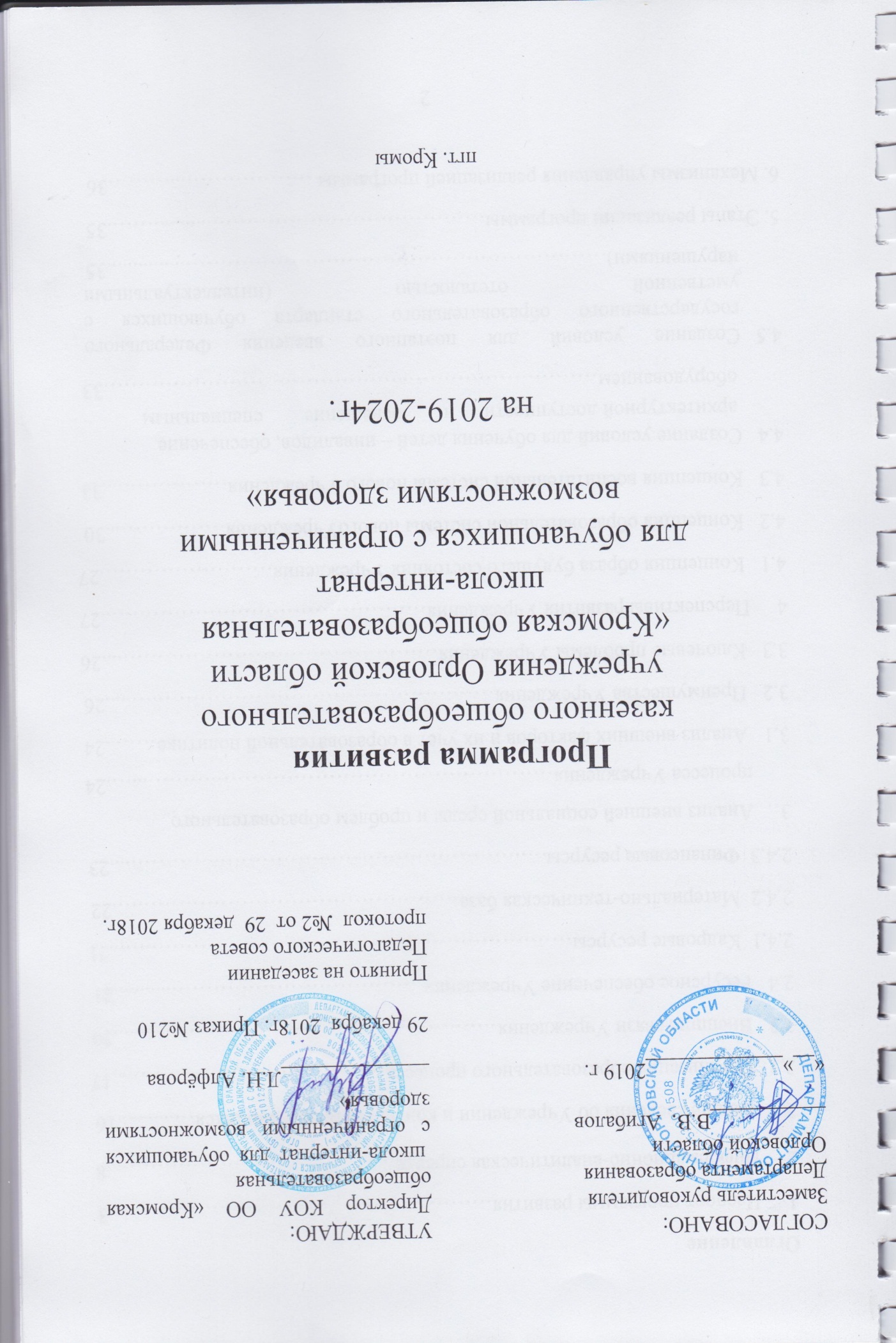 Оглавление Паспорт программы развития……………………………………………….3Информационно-аналитическая справка…………………………………...8Общие сведения об Учреждении и контингенте обучающихся…...........16Организация образовательного процесса………………………………....17Внешние связи Учреждения……………………………………….............20Ресурсное обеспечение Учреждения………………………………...........21Кадровые ресурсы…………………………………………………….…...21Материально-техническая база……………………………………….….22Финансовые ресурсы.….…………………...….…………….…………....23Анализ внешней социальной среды и проблем образовательногопроцесса Учреждения………………………………………….………...….24Анализ внешних факторов и их учет в образовательной политике……..24Преимущества Учреждения………………………………………….….....26Ключевые проблемы Учреждения………………………………………....26Перспективы развития Учреждения………………………………………..27Концепция образа будущего состояния Учреждения…………………….27Концепция образовательной системы новогоУчреждения……………...30Концепция воспитательной системы нового Учреждения……………....33Создание условий для обучения детей – инвалидов, обеспечение  	архитектурной 	доступности 	и 	оснащение 	специальнымоборудованием………………………..……………………………………33Создание условий для поэтапного введения Федерального государственного образовательного стандарта обучающихся с умственной отсталостью (интеллектуальными нарушениями)……………………………………………………...............35Этапы реализации программы…………………………………...........…….35Механизмы управления реализацией программы ………………...………361.Паспорт Программы развитияПрограмма развития казенного общеобразовательного учреждения Орловской области «Кромская общеобразовательная школа-интернат  для обучающихся с ограниченными возможностями здоровья» (далее – Учреждение) на 2019 – 2024годы представляет собой долгосрочный нормативно – управленческий документ, характеризующий имеющиеся достижения и проблемы, основные тенденции, главные цели, задачи и направления обучения, воспитания, развития учащихся и особенности организации кадрового, методического обеспечения педагогического процесса и инновационных преобразований учебно-воспитательной системы, основные планируемые конечные результаты, критерии их достижения. 		Настоящая программа определяет концепцию развития Учреждения и основные направления деятельности по ее реализации. В Программеопределяются:приоритетные направления, содержание и организационные задачи развития образования в Учреждении; сроки, структура и способы управления, формы контроля и оценки эффективности выполнения программы. Программа нацелена на создание и совершенствование социально-педагогической системы, обеспечивающей максимально эффективные условия для обучения, воспитания, коррекции и социальной адаптации умственно отсталых (с интеллектуальными нарушениями) обучающихся, воспитанников, в том числе детей с тяжелыми и множественными нарушениями развития. 2. Информационно - аналитическая справка.                                                   «Неполноценный в  умственном  и  физическомотношении  ребенок  должен  вести     полноценную  и  достойную жизнь в условиях,	которые  обеспечивают его  достоинство,                                                   способствуют его уверенности  в  себе  и                                                   облегчают его  активное  участие  в  жизниобщества»	      КОНВЕНЦИЯ О  ПРАВАХ  РЕБЕНКА   1  января  1967  года  в  поселке  Кромы  была  открыта  Кромская вспомогательная  школа-интернат,  которая  функционирует по  настоящее  время.КОУ ОО «Кромская  общеобразовательная  школа-интернат для  обучающихся  с  ограниченными  возможностями  здоровья», находится в самомцентре старинного поселка Кромы, в от города Орла и расположена по адресу: 303200, Орловская область, п. Кромы, ул. К. Маркса, дом 47.Проблема  школы:«Использование наиболее  эффективных  путей  достижения  полноценного  развития  ребенка  с  ограниченными возможностями здоровья  как  неотъемлемое  право  человека  на  современном  этапе».Территория школы имеет площадь  , где находятся: здание учебного корпуса 1984 года постройки,  2-х  этажное,  рассчитано  на  120  мест, здание столовой, здание спального корпуса постройки первой четверти 19 века (здесь находилась уездная тюрьма)  соединено  с  учебным  корпусом  теплым  переходом.    В цокольном  этаже  находятся  складские  и  подсобные  помещения.В  подвальном  помещении  учебного  корпуса  находятся  столярные  мастерские,  приспособленный  спортивный  зал.   Для  физического развития обучающихся имеются:  спортивное  оборудование,  инвентарь, тренажеры на развитие различных групп мышц. На территории школы есть спортивная площадка, на которой имеются турники,  шведская стенка, площадки для  игры  в  баскетбол и  волейбол, футбольное  поле.        Все мастерские и спортзал имеют выданные акты-разрешения для проведения занятий. В данных кабинетах для учащихся организованы рабочие места, которые соответствуют нормам охраны труда  и техники безопасности.              На территории имеются подсобные постройки: баня-прачечная, гараж, сарай,  подвал,  овощехранилище.Ограждение территории учреждения – частичное. В  учреждении имеется 2 транспортных средства:      - Марка УАЗ – 396254, О 574 НР, грузо-пассажирский,  2004  год выпуска;      - Марка   ГАЗ    322121,  специальный, для  перевозки детей,  К 633 ВТ, год выпуска  2011, количество мест в   автомобиле  11.         Все  здания  школы-интерната  оснащены  пожарной  сигнализацией.  Имеется  по периметру  внешнее  видеонаблюдение, внутреннее видеонаблюдение, охранные  кнопки  с  выводом  на  пульт  вневедомственной  охраны  п.Кромы.  Ежедневно передаются  сведения  о  наличии  воспитанников и  сотрудников в ЕДС  п.Кромы и ПЧ №25. Имеются первичные  средства  пожаротушения. Аварийные выходы   из  каждого  здания соответственно оборудованы. На каждом этаже имеются схемы эвакуации при пожаре.              Имеется учебно-опытный участок площадью , цветники  и  клумбы, спортивные и игровые площадки.В КОУ ОО «Кромская общеобразовательная школа-интернат для обучающихся с ограниченными возможностями здоровья»  обучение ведётся по следующим программам:1. АДАПТИРОВАННАЯ ОСНОВНАЯ ОБЩЕОБРАЗОВАТЕЛЬНАЯ ПРОГРАММА ОБРАЗОВАНИЯ ОБУЧАЮЩИХСЯ С ЛЕГКОЙ УМСТВЕННОЙ ОТСТАЛОСТЬЮ (ИНТЕЛЛЕКТУАЛЬНЫМИ НАРУШЕНИЯМИ) (ВАРИАНТ 1);2. АДАПТИРОВАННАЯ ОСНОВНАЯ ОБЩЕОБРАЗОВАТЕЛЬНАЯ ПРОГРАММА ОБРАЗОВАНИЯ ОБУЧАЮЩИХСЯ  С УМЕРЕННОЙ, ТЯЖЁЛОЙ И ГЛУБОКОЙ УМСТВЕННОЙ ОТСТАЛОСТЬЮ (ИНТЕЛЛЕКТУАЛЬНЫМИ НАРУШЕНИЯМИ), ТЯЖЁЛЫМИ И МНОЖЕСТВЕННЫМИ НАРУШЕНИЯМИ РАЗВИТИЯ (вариант 2);3. АДАПТИРОВАННАЯ ОСНОВНАЯ ОБЩЕОБРАЗОВАТЕЛЬНАЯ ПРОГРАММАначального общего образования обучающихся с расстройствами аутистического спектра(вариант 8.3).Образование (обучение) осуществляется на языке: Русский язык.           Основной задачей учебно-воспитательной деятельности была и остаётся подготовка детей к самостоятельной жизни, создание условий для целенаправленного систематического саморазвития человека как субъекта деятельности, как личности и как индивидуальности.                 Важной закономерностью психического развития  детей с  ограниченными  возможностями  здоровья являются: трудность их социальной адаптации, затруднения во взаимоотношениях и взаимодействии с социальной средой. Поэтому коррекционно-развивающее обучение и воспитание детей с  ограниченными  возможностями здоровья  отличается своеобразием, которое проявляется в коррекционной направленности, неразрывной связи коррекционного воздействия с формированием практических навыков и умений.         Одной из  наиболее важных  задач  является  защита  прав  и  законных интересов  детей-сирот  и  детей, оставшихся  без  попечения  родителей, и стоит на  особом контроле.               В  школе    социальный  педагог  работает  в  тесной  связи  со  школьным  психологом.  Их  работа  направлена на  осуществление психолого-педагогического сопровождения  и  социальную защиту  воспитанников.  Вся  работа  строится  совместно с  учителями  и  воспитателями. Под  особым контролем  находятся  дети из  неблагополучных и  многодетных  семей.            В школе-интернате обучающиеся обучаются по трем трудовым  профилям: швейное  дело, столярное  дело, сельскохозяйственный  труд. Школа  решает  задачу  взаимосвязи  обучения  и  подготовки  учащихся  к  труду  таким  образом,  чтобы  эти  два  процесса  шли  не  параллельно, а  были  тесно связаны  между  собой  и  обогащали друг  друга. Мастерские  по этим профилям имеют  необходимое  оборудование.    Оказывает помощь педагогам школы-интерната в эффективном решении  задач  в обучении и воспитании учащихся наличие технических средств обучения (телевизоры, DVD, музыкальные  центры, видеомагнитофон, видеокамера, проектор,  компьютеры,  ноутбук), наличие комнаты отдыха,   комнаты  сказок, библиотеки с читальным залом,  методического  кабинета,  кабинета  социальной и  психологической  помощи, кабинета педагога-психолога,  кабинета  ЛФК  и  спортивного  зала,  сенсорной  комнаты,   10  классных  комнат, 14  спальных  комнат. 	Имеющийся  библиотечный фонд решает  задачи  по формированию у обучающихся школы-интерната информационной культуры и культуры чтения, совершенствованию форм индивидуальной и массовой работы, основанной на личностно-ориентированном подходе к ребенку.  В помощь учебному процессу организуются различные мероприятия: выставки, конкурсы рисунков, чтецов и т.д.Созданы условия для  медицинского сопровождения  обучающихся.Медицинское обслуживание обучающихся школы осуществляют штатные работники (врач и медицинская сестра) и  медицинские    учреждения  здравоохранения  района  и  области.  Имеется  медицинский кабинет, изолятор,  все необходимое   для оказания первой помощи обучающимся.За  последние  3  года госпитализация воспитанников  по  разным  заболеваниям  значительно сократилась. Это  стало  возможным в  результате  своевременного  обследования  детей,   ежегодного  проведения  диспансеризации, соблюдения  режима питания, улучшения  социальных условий содержания  воспитанников,  выявление обучающихся, которым необходимы занятия ЛФК  и  другое.                Во  время  каникул  в  школе  работает  оздоровительный  лагерь  «Солнышко»,  в  летний  период воспитанники  выезжают  в  загородные лагеря.                В школе-интернате имеется пищеблок и  столовая с обеденным залом на 60 посадочных мест, находятся  в  отдельно стоящем  одноэтажном  здании.    В  этом  же  здании  находятся  кабинеты  СБО  и  ЛФК. За  последние  годы  материальная  база пищеблока школы   улучшилась.  Ежегодно   проводится  ремонт. Посудой и  инвентарем  обеспечены  в  достаточном  количестве.  Осуществляется пяти разовое питание обучающихся,  прием пищи осуществляется в 2 смены.Стоимость  д/дня   в  настоящее время составляет  212 рублей 36 копеек.Учебно-воспитательный  процесс        Современный учитель-мастер – это педагог-исследователь, педагог-новатор, имеющий высокий уровень морального долга и ответственности за результаты своей деятельности перед каждым ребенком, перед его родителями и перед обществом в целом.	         Создание открытой  образовательной  среды в  школе-интернате, способной  поддерживать социокультурное и  мировоззренческое самоопределение всех  участников  образовательного  процесса  – главная  цель  школы.          Развитие  личности  ребенка -  непрерывный,  исключительно  сложный  процесс, на  который  влияет  много  факторов.  Постоянная  задача  нашей  школы – создание  условий,  при  которых  мы  можем  целенаправленно  управлять  процессом  развития  и  саморазвития  ребенка.  Такие  звенья  в  учебно-воспитательном  процессе, как  связь  школы  с  внешним  миром,  создание  окружающей  среды  для  ребенка  всегда  реализуется  в  учебно-воспитательном  процессе.  Школа  старается  создавать  такую  среду  для  ребенка,  чтобы  ребенок  становился  частью  этой  среды,  чтобы  в  этой  среде  происходило  усвоение  ребенком  элементов  культуры,  социальных  норм  и  ценностей, развитие  личности  и  межличностного  общения,  подготовка  к  самостоятельной  жизни,  профессиональная  подготовка.      Образовательная среда  содержит гармонично образовательные  процессы  обучения,  воспитания,  социализации  развития.      В  школе  определено ресурсное  обеспечение создания  такой  среды:	- организационно-управленческое    направление;- решение  кадрового  вопроса;-материально-техническое  обеспечение;-инновационные  процессы  повышения  качества  образования;- социокультурное  взаимодействие  школы  и  окружающей среды;-финансовое  обеспечение;- дополнительное  образование.        Организационно-управленческое направление  в  работе школы-интерната представлено:педагогический  совет;совет  школы;методический  совет;Попечительский  совет;служба психолого-педагогического сопровождения;администрация;методические  объединения;творческая  группа       Работа  по всем  видам деятельности  способствует  повышению  возможности обучающихся  интегрировать  в  социум,  внедрению  новых    управленческих технологий,  создает  базу  для  обеспечения безопасности  образовательного  процесса,  содержания обучающихся  в  школе-интернате. Освоение  новых способов  повышения  квалификации  педагогов:- конкурсы  докладов;- конкурсы «Учитель года», «Воспитатель  года»;- методической недели;- фестиваль  педагогических  идей;- конкурс «Лучший  урок  года»;- уроки  компьютерной  грамотности;- участие  в  районных,  областных  и  региональных  конкурсах;- работа  в  творческой  группе.          Методическая  работа  представлена  Педагогическим  советом. Председатель Педагогического совета – директор. Методическими  объединениями:  МО  учителей  начальных  классов,  МО  учителей  трудового  обучения и  математики,  МО  учителей  гуманитарного  цикла,  МО  воспитателей,  МО  классных  руководителей.Педагоги  школы  постоянно принимают  участие в  районных,  областных,  федеральных  конкурсах,  конференциях,  семинарах.  Коллектив  педагогов  совершенствует  работу  по  социализации воспитанников, адаптации  и  их  востребованности  в  современном  обществе.  Дети  с  ОВЗ  в  силу  своих  психофизических  возможностей  не способны  к  полноценной  трудовой  деятельности,  но  все  они  нуждаются  в  трудовой  реабилитации.   При  таких  нарушениях  дети  не способны  к  самостоятельной  работе,  но  под  руководством  и  с  помощью  наших  педагогов  они  успешно  выполняют  целый  ряд  трудовых  операций,  как  в  урочное,  так  и  во  внеурочное  время.  Это  часть  учебного и  воспитательного процесса,  в  ходе которого дети  приобретают  навыки  для  дальнейшего  повышения  качества  их  жизни  и  приспособленности  к  современной  жизни.              Тем  самым  школа  преследует  одну  из  главных  целей -  максимально  возможную  интеграцию  детей  с  инвалидностью в  российское  общество.       Но  за  этой  простой  и  на первый  взгляд  легкой  проблемой  скрывается  длительная,  напряженная  систематическая  работа  педагогов  с  особенными  детьми.       Все  дети -  разные.  Но  каждый  из  них  имеет  право  на  свое  место  под  солнцем, на  доброту,  внимание  и  заботу,  жизнь  в  обществе.        Для  этого  кроме  трудового  обучения  и  воспитания  ведется культурно-массовая  и  спортивная  работа.          В  целях обобщения  и  распространения  передового  опыта  в  школе  проводятся  предметные  и  методические недели,  открытые  уроки  и  внеклассные  мероприятия,  конкурсы педагогического  мастерства,  круглые  столы,  смотры, педагогические  чтения.  Работает творческая  группа,  наставничество,  ведется  разработка методических  рекомендаций,  создается  видеотека.        Эффективность обучения обучающегося зависит от многих факторов и компонентов, составляющих образовательную систему:- генетических;- социально-экономических;- психолого-педагогических;- личностно-деятельных;        Мы сознаем,  что  сегодня невозможно  жить  только  внутренней жизнью,  необходимо  сотрудничество  с  внешней  социокультурной  средой.  Расположение  школы-интерната в  центре  п.Кромы  позволяет  использовать  в воспитательной  и  учебной  работе  с  обучающимися  возможности Дома  культуры,  историко-краеведческого  музея района, культурно-спортивного  комплекса «Олимп»,  Дома  детского  творчества,  школы  искусств,  районной  библиотеки, Дома  ветеранов и других  учреждений,  организаций  района  и  области.  С вышеназванными  учреждениями установлены  многолетние  и  прочные  связи  сотрудничества, деятельность  которых расширяет  познавательную  активность  учащихся,  способствуют более  полному  проявлению  развития  их  творческих  способностей.  Среда,  где проводят  дети свободное  время,  оказывает  огромное  влияние  на  процесс  социализации.  Она складывается  из предметно-пространственного,  социально-поведенческого, информационного  окружения, из  событий,  происходящих  вокруг.  Все  это  рисует  ребенку  жизнь  такой,  какая  она  есть,  или  какой  может  быть, формирует  образ  жизни  и служит  основанием  для  усвоения.         Работа  воспитателя,  социального  педагога,  педагога  дополнительного образования  по  вовлечению  воспитанников  в  социо-культурную  жизнь  общества хорошо  отлажена  и  продуктивна,  что  подтверждает  наличие призовых  мест  в  школьных, районных и  областных конкурсах детского  творчества.	Дополнительное  образование	Дополнительное образование  в Учреждении ведётся по дополнительной общеразвивающей программе художественной направленности «Ложкари».		В школе проводится работа по формированию у детей знаний, умений и навыков, необходимых для самостоятельной жизни в обществе, участии в труде и организации своего быта, укреплению физического здоровья, развитию способностей детей, воспитанию нравственности такие звенья, как связь школы с внешним миром, создание окружающей среды для ребёнка всегда реализуются в воспитательном процессе.Воспитательная работа в школе спланирована следующим образом:            Все классы подразделяются на три возрастные группы:1-4 классы (младшая возрастная группа), 5-7 классы (средняя возрастная группа),8-9 классы (старшая возрастная группа).            Каждая возрастная группа работает по своим направлениям, все направления запланированы с учётом индивидуальных особенностей учащихся (физических, интеллектуальных, психологических) и оказывают воспитательное воздействие как на весь коллектив учащихся, так и на отдельно взятую личность ребёнка.          Для каждой группы классов - младших, средних, старших выделяются ведущие воспитательные задачи.Направления работы:трудовое воспитание,творческое развитие,основы жизнеобеспечения,социализация и общение, личностное развитие,становление жизненной перспективы,гражданское и правовое самосознание,охрана  здоровья.            Воспитательная система школы-интерната развивается, имеет перспективы, создаёт свои традиции, опирается на опыт прежних лет, старается личностно-ориентированное направление сделать как можно больше действенным в воспитании Гражданина.         "Дух" воспитательной системы возникает из сплава традиций и инноваций в коллективной творческой деятельности педагогов, учащихся, родителей,  друзей  школы-интерната, из отношений, царящих в них, из состояния комфорта личностей. Особенностью воспитательной системы является подготовка социально-ориентированной личности.           Наши ключевые дела - это волнующие яркие события не только для педагогов и учащихся, но и их родителей. Каждая группа в этот период ощущает себя частью большого коллектива, стремится показать себя, занять своё место в школе.         Решая  задачи  воспитания,  воспитатели  используют  новые  подходы  к  организации внеурочной  деятельности  и  занятости воспитанников.Наиболее  продуктивной  оказалась  совместная  творческая  деятельность  детей,  взрослых  и  друзей  школы  в  подготовке  и  проведении  КТД (совместные  трудовые  и  экологические  десанты,  праздничные  мероприятия,  вечера  отдыха  и  спортивные  состязания  и  т.д.).            Поэтапно  выдвигаемые цели и задачи воспитательного процесса реализуются через различные формы деятельности. В школе созданы условия для активного отдыха детей. Система внеклассных мероприятий позволяет решать большинство задач, связанных с развитием и воспитанием детей. Многообразие форм внеклассных мероприятий, беседы, познавательные игры-путешествия, викторины, устные журналы, творческие часы, инсценирования, ролевые игры, вечера мастер-класса и др. позволяют значительно повысить эффективность воспитательной работы. Все темы занятий ориентированы на наиболее значимые проблемы: формирование личности,работа по профессионализму, самоопределению,работа над культурой общения и поведения, работа по охране здоровья,трудовая деятельность и многое другое.         Фундамент воспитательной системы, прежде всего взаимоотношения "ученик-учитель". Системообразующим видом деятельности является не только деятельность, направленная на реализацию воспитания ученика, но и деятельность, непосредственно влияющая на развитие творческого потенциала, профессионализм самого педагога.        Успех  организации  воспитательной  работы  во  многом  зависит  от  систематического  повышения  профессионального  мастерства  воспитателей.  Для  того, чтобы  соответствовать  современному  уровню  воспитателя-педагога,  воспитателям  школы-интерната  постоянно  приходится  работать  над  повышением  своего профессионального  мастерства.               Эффективной  формой  повышения  профессионального  мастерства  является  посещение  открытых  занятий, часов  самоподготовки, общешкольных  мероприятий,  проведение  открытых  мероприятий.             Серьёзное внимание уделяется в школе-интернате работе с родителями. За последние годы установилось более тесное сотрудничество с родителями. В школе проводятся классные родительские собрания, родительские дни, встречи, праздники.Постоянно ведётся работа по пропаганде здорового образа жизни.          Определённое внимание уделяется правовому воспитанию. С 7 по 9 классы работа по формированию правовой культуры ведётся в рамках направления "Гражданское и правовое самосознание". Во всех классах  с 1 по 9- 1 раз в месяц проходит «Час правового воспитания». Занятия по направлениям проводятся еженедельно в зависимости от возрастной группы. Воспитательный процесс имеет свои направления в работе: наработан определённый опыт по созданию коррекционно-развивающей среды, в школе постоянно проводится работа, направленная на создание условий для жизни, учёбы и воспитания учащихся. Вся наша проводимая работа даёт нам надежду, что дети нашей школы найдут своё место в этой нелёгкой жизни.В  настоящее  время  жизнь  меняется настолько  быстро,  что  человек  не  всегда  оказывается способным  отследить происходящие  в  ней  изменения, естественно  и  легко приспособиться  к  изменяющимся условиям  жизни.  Изменения в  общественной  и  социально-экономической  жизни  ставят  перед  нами  задачу совершенствования  процесса  образования.Администрация    школы совместно  с  Департаментом  образования  Орловской  области в постоянном поиске путей и способов повышения эффективности работы сотрудников с детьми  с  ограниченными  возможностями  здоровья,  формирования позитивных личностных  качеств воспитанников, адекватных способов вхождения  в  социум.Таким  образом,  за  50  лет  сложились  свои  традиции  и  результативный  опыт  в  обучении,  воспитании  и  коррекции  воспитанников  с  ограниченными  возможностями  здоровья.	«Мы  хотим  видеть  наших  воспитанников  востребованными,  способными  самостоятельно  жить  в    современном  обществе»2.1. Общие сведения об Учреждении и контингенте обучающихся.Одним из главных принципов работы Учреждения является идея о том, что «необучаемых» детей не существует. Любой ребёнок, какое бы отклонение от нормы он не имел, имеет потенциальные возможности дальнейшего развития и социальной адаптации. В Учреждениифункционирует адаптивная педагогическая система и благоприятные условия для умственного, нравственного, эмоционального и физического развития каждогообучающегося с учетом его психофизического состояния. Педагогическая система Учреждения базируется на ранней диагностике дефекта развития детей и выявлении их склонностей, интересов и природных задатков.            В КОУ ОО «Кромская общеобразовательная школа-интернат для обучающихся с ограниченными возможностями здоровья»  обучается 77 обучающихся с ограниченными возможностями здоровья от 7 до 18 лет, из  них 60%  мальчики,  остальные  девочки. Классов – 9,  групп – 4,  наполняемость - 10-12 учащихся.            Все учащиеся занимаются в 1 смену. Начальное звено- (1-4 классы)-4 класса, среднее звено (5-7 классы) - 3 класса, старшие (8-9 классы) – 2 класса.  В  школе 1 ребенок - оставшийся без попечения родителей,  получают пенсию по инвалидности 16 человек, по потере кормильца 10 человек,  все дети из малообеспеченных,  неблагополучных семей.  Из общего количества  обучающихся - 40 семей неполных, 35  семей - полные.           Наибольшее количество  обучающихся  в  школе-интернате, из Кромского, Хотынецкого,Орловского районов.             Контингент воспитанников  нашей школы - это  дети, практически все из материально-неблагополучных семей, "семей-риска", дети-сироты с   нарушением  интеллекта. Наш ученик - это не только человек, а прежде всего школьник с  ограниченными  возможностями  здоровья. Со своей психикой,  своим нестандартным поведением, запросами и всем остальным, что характерно для нашего школьника. Каждый со своими особенностями: физического, психического и социального статуса.           Дети  с  ограниченными  возможностями  здоровья, вследствие  как  умственной отсталости, так  и  социальной  изолированности отличаются  рядом особенностей: отмечается своеобразие, неадекватность  их  поведения, отсутствие  представлений об  окружающем мире, неразвитость адаптационных  способностей. Однако, обучающийся, выйдя  из стен интерната, должен  стать  полноправным членом  общества, и  мы  обязаны  подготовить своих  воспитанников  к  этому.  2.2. Организация образовательного процесса Содержание образовательного процесса направлено на исправление недостатков психофизического развития, присущих детям с умственной отсталостью (нарушением интеллект), вооружение обучающихся знаниями и навыками в соответствии с принятым содержанием обучения и воспитания. Данная цель реализуется на основе введения в учебно-воспитательный процесс современных технологий обучения детей с умственной отсталостью (нарушением интеллекта), диагностики усвоения знаний и умений, создания условий для максимальной коррекции недостатков обучающихся, перевода школы-интерната в режим развития. Исходя из этого, основными направлениями обновления системы образования в Учреждении являются:  учет, диагностика, коррекция и развитие детей, имеющих нарушения психического развития; обучение и воспитание детей школьного возраста с недостатками умственного развития по адаптированным основным общеобразовательным программам и учебным планам; коррекция недостатков умственного, физического и речевого развития в процессе воспитательной работы, общеобразовательного и трудового обучения, специальных индивидуальных занятий, а также лечебно-профилактических мероприятий; профессиональная ориентация, направленная на подготовку к овладению доступными для этой категории обучающихся специальностями; разработка, апробирование, внедрение различных вариативных моделей специализированной педагогической помощи; совершенствование системы управления школой, создание банка информации, на основе которого можно анализировать и корректировать образовательную ситуацию; оказание консультативных услуг и методической помощи школьным психологам, дефектологам, администрации и педагогам общеобразовательных школ пгт. Кромы и Кромскогорайона.Учебный план Учреждения полностью соответствует базисному учебному плану специальных (коррекционных) образовательных учреждений VIII вида (I вариант), утвержденному приказом Министерства образования Российской Федерации от 10.04.2002 г. № 29/2065 – п. Во2–9 классах из обязательных учебных предметов изучаются: русский язык (чтение и письмо), математика, природоведение, биология, история, география, изобразительное искусство, социально-бытовая ориентировка, этика, музыка; осуществляется физическое воспитание, трудовое обучение. Черчение как учебный предмет, имеющий прикладной характер, включен в курс трудовой подготовки. В 5 – 9 классах из уроков математики 1 час в неделю отводится на изучение элементов геометрии. Учебный план имеет коррекционный блок, предусматривающий специфические коррекционные занятия (логопедическая коррекция, ритмика, ЛФК, занятия по развитию психомоторики и сенсорных процессов), а также индивидуальные и групповые занятия. Индивидуальное обучение больных детей на дому осуществляется по заключению ВКК и составляет в 1 – 4 классах8 часов в неделю; в 5 – 9 классах –10 часов (в соответствии с приказом Департамента образования Орловской области от 19.07.2018 г. № 1125). Для занятий по трудовому обучению обучающиеся 5 – 9 классов делятся на группы. Комплектование групп осуществляется с учетом познавательных, психофизических особенностей учащихся.Переводные экзамены в Учреждении не проводятся. По окончании трудовой практики, обучающиеся выпускных классов сдают экзамен по трудовому обучению и получают документ установленного образца. С 1 сентября 2016 года вступил в силу ФГОС для обучающихся с умственной отсталостью (интеллектуальными нарушениями), приказ Министерства образования и науки РФ от 19 декабря 2014 г. № 1599. В соответствии с этим в учреждении разработан учебный план, который включает в себя такие предметы: русский язык, чтение, речевая практика, математика, мир природы и человека, ИЗО, музыка, физкультура, ручной труд. На коррекционно-развивающие занятия отводится 6 часов (логопедия, ритмика и занятия с педагогом-психологом). В новом учебном плане предусмотрена внеурочная деятельность – 4 часа.Содержание учебных курсов определяется Педагогическим советом Учреждения, который ежегодно вносит коррективы в зависимости от психофизического развития обучающихся. В учебном процессе Учреждения используется мониторинг образования обучающихся. Он включает в себя диагностические методы, тесты, психолого-педагогические методики изучения уровня психического развития личности, контрольные работы.  Основные аспекты мониторинга опираются на диагностические методики, разработанные педагогами школы-интерната для изучения уровня развития обучающихся. При проведении мониторинга учитываются особенности познавательной деятельности детей с интеллектуальной недостаточностью.  Сравнительный анализ, проводимый по различным предметам 1 раз в полугодие, позволяет проследить эффективность процесса обучения, определить направления деятельности педагогического коллектива по разностороннему развитию личности обучающихся и включению их в созидательную творческую деятельность.  Контроль нацелен на объективную оценку умственного развития, гражданского, нравственного, трудового, эстетического и физического воспитания, уровня социальной адаптации обучающихся. Полнота и всесторонность контроля обеспечиваются включением в его содержание всех основных элементов учебного материала, предусмотренных адаптированной основной общеобразовательной программой для обучающихся с умственной отсталостью (интеллектуальными нарушениями), проверку не только предметных знаний, но и усвоение специальных профессиональных и обще трудовых умений. Система контроля позволяет определить дальнейшие шаги по исправлению недостатков общего, речевого, физического развития и нравственного воспитания аномальных детей в процессе овладения каждым учебным предметом. Особое внимание обращено на коррекцию имеющихся у отдельных обучающихся специфических нарушений и всей личности в целом. Для всестороннего изучения психофизических особенностей, определения их образовательных потребностей в учреждении действует психолого-медико-педагогический консилиум. В школе сложилась система воспитательной и культурно-массовой работы. Педагогическим коллективом разработана и продолжает совершенствоваться система комплексной деятельности по коррекции и развитию личности ребенка с умственной отсталостью (интеллектуальными нарушениями), ведущими направлениями которой являются: исправление недостатков психофизического развития обучающихся; широкое внедрение в практику работы здоровье сберегающих образовательных технологий, технологий индивидуального и дифференцированного обучения; подготовка детей к самостоятельной жизни и труду; обеспечение социальной защищенности обучающихся. В своей работе педагоги школы-интерната опираются на личностно- ориентированное образование обучающихся с интеллектуальным дефектом, которое нацелено на формирование ими таких качеств, как готовность к восприятию нового опыта, способность к обоснованному и ответственному выбору в разнообразных жизненных ситуациях.  Реализация личностно-ориентированных образовательных технологий возможна при учете характеристик свойства личности, когда формирование и развитие осуществляются не по общей для всех стандартной программе, а в соответствии с природными способностями и индивидуальными потребностями ребенка. Поиск методов, средств обучения и воспитания, соответствующих индивидуальным особенностям каждого ребенка, базируется на данных психолого-педагогической диагностики. Поэтому на уроках большое внимание уделяется индивидуальной работе с учетом психофизических и познавательных возможностей обучающихся, применению различных средств наглядности, что позволяет добиваться успешного усвоения знаний по учебным предметам детьми с отклонениями в развитии, значительного продвижения их в общем развитии. Задачи личностно-ориентированного образования требуют изменения его содержания, применения новых средств обучения и способов организации деятельности обучающихся.   В настоящее время Учреждение работает над проблемой «Использование наиболее эффективных путей достижения полноценного развития ребёнка с ограниченными возможностями здоровья как неотъемлемое право человека на современном этапе». Основным направлением деятельности педагогического коллектива является определение мер и средств, которые бы обеспечили совершенствование системы коррекционно-воспитательного воздействия наобучающихся с нарушением интеллекта, совершенствование методики проведения уроков, повышение качества обучения и воспитания,социальную адаптацию.  Большое значение в развитии процесса образования, воспитания и коррекции обучающихся с интеллектуальным дефектом имеет создание образовательной среды, способствующей формированию психологического здоровья обучающихся, навыков эффективного взаимодействия с педагогами. В связи с этим, одним из перспективных направлений деятельности школы-интерната является своевременная и полноценная социально-педагогическая реабилитация умственно отсталых (с интеллектуальными нарушениями) обучающихся, формирование благоприятного психологического климата на уроках и во внеурочной деятельности, эмоционального благополучия обучающихся и педагогов.  2.3. Внешние связи Учреждения.Переход страны на качественно новый, инновационный уровень развития требует, прежде всего, развития образования, соответствующего современным потребностям общества. Федеральным законом "Об образовании", Приказом Министерства образования и науки РФ от 19 декабря 2014 г. № 1599 “Об утверждении федерального государственного образовательного стандарта образования обучающихся с умственной отсталостью (интеллектуальными нарушениями)” и соответствующими указаниями Министерства образования и науки перед школами была поставлена задача выстраивания социального партнёрства государства и местного сообщества с целью развития личности обучающихся с умственной отсталостью (интеллектуальными нарушениями) в соответствии с требованиями современного общества, обеспечивающими возможность их успешной социализации и социальной адаптации. 	Развитие социального партнерства способствует успешной адаптации обучающихся с интеллектуальными нарушениями в социуме, формированию общей культуры, обеспечивающей разностороннее развитие личности обучающегося (нравственно-эстетическое, социально-личностное, интеллектуальное, физическое), в соответствии с принятыми в семье и обществе духовно-нравственными и социокультурными ценностями, вовлеченности родителей в учебно-воспитательную деятельность. Привлечение внебюджетных средств предполагает улучшение материально-технической базы учреждения: выполнение требований СанПиНа к условиям и организации обучения и воспитания в школе-интернате, улучшение условий труда, выполнение обеспечения разнообразных образовательных программ (педагога-психолога, социального педагога, внеурочной деятельности). Эффективнее осуществлять ведущие направления деятельности: широкое внедрение в практику новых коррекционных и здоровье сберегающих технологий, профессиональная ориентация обучающихся, подготовку их к самостоятельной жизни, медицинское обслуживание и обеспечение социальной защищенности. Сотрудничество с Учреждением в течение многих лет осуществляют следующие учреждения и организации: Настоятель Свято-Никольского храма В.С. Титовпгт.Кромы. Настоятель Свято-Троицкого храма А.Н. Михалевс православной группой прихожан г.Орёл.Группа предпринимателей г. Орла и Орловской области во главе В.В. Заболоцким.Кромской межрайонный следственный отдел следственного управления Следственного комитета Российской Федерации по Орловской.Благотворительный фонд Орловской Епархии под представительством отца Дионисия г. Орёл.Сотрудники Управления МВД России по Орловской области. Благотворительный фонд «Детский мир» при партнерстве ПАО «Детский мир»; ДМ Орел ЦУМ.ЗОО «Атмосфера» (Т.В. Зарубина) г. Орел.Орловско-Курский Центр организации работы железнодорожных станций.Индивидуальный предприниматель Козлов Игорь Александрович.Сеть магазинов «КБ».Орловская банковская школа (колледж) Центрального банка Российской Федерации под руководством директора Мельникова Алексея Викторовича.Образовательные учреждения Кромского района и ЦКиД посёлка Кромы.Индивидуальный предприниматель ГригорАлексанович Петросян г. Орёл.2.4. Ресурсное обеспечение Школы2.4.1. Кадровые ресурсы         Школа-интернат реализует  задачи  обучения,  воспитания   обучающихся  с  ограниченными  возможностями  здоровья с   1  по  9  класс.        Учитывая  индивидуальные  особенности  обучающихся,  осуществляется  коррекция недостатков психического и  физического развития  путем учебно-воспитательной,  коррекционной,  лечебно-профилактической работы,  профессионально-трудовой и  социальной  подготовки.          Руководством в работе являются нормативные документы Министерство науки и высшего образования РФ, Правительства Орловской области, Департамента образования  Орловской области, Устав и локальные акты школы-интерната.Разработаны и утверждены Положения о внутри школьном контроле,  Педагогическом совете, методическом объединении, Попечительском  совете, конкурсах, смотрах, правила для обучающихся и др.Учебно-материальная база школы-интерната соответствует предъявляемым требованиям к учреждению данного типа, созданы необходимые условия для жизнеобеспечения воспитанников, финансирование  осуществляется  из  областного  бюджета, привлекается спонсорская помощь. На  основании этого производятся  текущие  ремонтные  работы объектов, и  улучшается  материально-техническая  база школы-интерната путем  приобретения  оборудования,  бытовой  техники,  спортивного  оборудования,  игр.Управление школой-интернатом осуществляется через   общее собрание работников Учреждения, Совет Учреждения, Педагогический совет Учреждения.Общественной формой самоуправления Учреждения является Попечительский совет Учреждения. Школа-интернат укомплектована педагогическими кадрами, необходимыми работниками по штатному расписанию.Имеются  логопед, социальный педагог, педагог-психолог,  педагог  дополнительного  образования, учитель-дефектолог медицинская сестра, врач.       Образовательный  процесс  осуществляют  28 педагогов.Высшая  категория –11 человек.Первая -  17  человек.Медаль «Ветеран  труда» - 10 человек«Отличник  народного просвещения» -6  человек «Почетная  Грамота  Министерства  образования» - 9 Второе  высшее  образование -  2  В  школе  обобщен  опыт  7 педагогов          Педагоги  ежегодно  проводят открытые  уроки  для  коллег  школы,  района, области.2.4.2. Материально-техническая база           За  последние  3  года  пополнились  оборудованием  столярные  мастерские,  кабинеты психолога  и  логопедии,  оформлен кабинет  СБО, сенсорная комната, переоборудован кабинет ЛФК,  пополнен оборудованием  спортивный  зал. Это  позволило  улучшить  условия  для  обучения,  воспитания  и  содержания  обучающихся.          В  школе-интернате  ежегодно  проводится  текущий  ремонт в помещениях  по мере необходимости. За последние годы произведены следующие виды работ:  перекрыта  крыша  в учебном  корпусе, установлено ограждение, восстановлено уличное освещение, произведен  ремонт  и  покраска  кровли  здания  столовой,заменена  электропроводка в  спальном  корпусе,  отремонтировано  отопление  и  водоснабжение в  столовой, сделан ремонт  подвального  помещения, отремонтирован жижесборник от здания столовой.  Ежегодно,  по  мере  необходимости,  в  зависимости от  финансирования,  проводится текущий  ремонт  классов,  спален. В спальном  корпусе  произведена  замена  оконных  рам в  количестве  32  штук, заменена канализационная система и частично отремонтированы туалетные комнаты. Отремонтировано  и  находится  в  эксплуатации здание для социальной  гостиной.  Здание  деревянное,  в  нем  имеются  2  комнаты  для  проживания детей. Ко  всем зданиям  имеется  подвод  холодной  воды,  канализации,  центрального  отопления.  Установлены водонагреватели  для  подачи  горячей  воды  для  учебного и  спального  корпусов.      Проведены  работы  по  созданию  архитектурной  доступности  для  детей  с  ОВЗ в  рамках  реализации  мероприятий  государственной  программы  РФ «Доступная  среда». Отремонтированы  в  соответствии  с  требованиями:  входная  группа, туалетные  комнаты,  частично  запасной выход, заменены  дверные  проемы,  приобретено    компьютерное  оборудование  с  программным  обеспечением и  предустановленными  программами  для  оснащения  рабочего  места  ребенка-инвалида  и  педагога-психолога, оборудование  для  оснащения  сенсорной  комнаты, установлены  три  кнопки  вызова  помощника.        Проведен  текущий  ремонт  бани-прачечной -  частично  отремонтирована  кровля. Приобретено  оборудование:  гладильный  каток,  производственная и бытовая  стиральные  машины.         С  2013  год работает сайт школы,  на  котором  размещена  информация  об  учреждении.         Все  здания  школы-интерната  оснащены  пожарной  сигнализацией. Имеется  по периметру  внешнее  видеонаблюдение, кнопка вызова охраны с  выводом  на  пульт  вневедомственной  охраны  п.Кромы.           За  последние   годы  дополнительно  улучшилось  техническое  обеспечение образовательного  процесса.  Приобретен  1  комплект компьютерной  техники, многофункциональное  устройство  для  медицинского  кабинета, один  проектор,  2  телевизора, принтер, два  музыкальных  центра, DVD, цифровой  фотоаппарат, видеокамера,  ноутбук, холодильное  оборудование, оборудование  для  пищеблока,  мебель. 2.4.3. Финансовые ресурсы Финансово-хозяйственная деятельность Учреждения осуществляется согласно	бюджетной 	сметы, 	утвержденной 	главным распорядителем бюджетных средств Департаментом образования Орловской области. В соответствии с объемом бюджетных средств (ЛБО), выделенных на финансовый год осуществляется финансирование на каждую целевую статью и код бюджетной классификации.   Выплата заработной платы, оплата оказанных услуг учреждению и выполненных работ осуществляется через органы Федерального казначейства. Целевое использование денежных средств ежемесячно подтверждается выпиской из лицевого счета школы-интерната казначейством. 3.Анализ внешней социальной среды и ключевых проблемобразовательного процесса Учреждения3.1. Анализ внешних факторов и их учет в образовательной политикеГосударственная программа РФ «Развитие образования» на 2013 – 2020 годы предусматривает, что «дети с ограниченными возможностями здоровья должны быть обеспечены медико-психологическим сопровождением и специальными условиями для обучения». Стратегия модернизации специального (коррекционного) образования, одобренная Правительством РФ, ставит новые ориентиры в образовательных целях Учреждения. В настоящее время на федеральном уровне разработаны и вступили в силу законодательные акты, во многом определяющие ориентиры развития системы специального образования в целом и образовательного учреждения в частности. Закон 273 – ФЗ «Об образовании в Российской Федерации», гарантирует равные права на получение образования всеми категориями обучающихся с ОВЗ. Государственная программа «Доступная среда» направлена на обеспечение доступности образовательных услуг для детей – инвалидов, создание необходимых условий для получения качественного образования. С 1 сентября 2016 года вступил в силу Федеральный государственный образовательный стандарт образования обучающихся с умственной отсталостью (интеллектуальными нарушениями). Поэтапное введение стандарта создает необходимость изменения образовательной системы школы-интерната для обучающихся с ОВЗ, внесения изменений в организацию образовательного процесса, содержание обучения, методическую работу школы-интерната. В настоящее время определены и обоснованы основные параметры системы специального образования нового типа, отвечающей потребностям гражданского общества и предполагающей прежде всего: повышение возможностей получения образования для всех детей с особыми образовательными потребностями; максимально раннее выявление особых образовательных потребностей ребёнка, сокращение разрыва между моментом определения первичного нарушения и началом оказания комплексной медико-психологопедагогической помощи, а также консультативной помощи родителям; принятие стандарта специального образования, направленного на обеспечение каждому ребёнку максимально возможного уровня психического развития, образования и жизненной компетенции; обязательное включение родителей в процесс обучения и воспитания, их целенаправленная подготовка силами специалистов; психологическое сопровождение ребёнка с отклонениями в развитии в условиях образовательного учреждения, а также психологическое сопровождение его семьи; технологическая модернизация специального образования на основе широкого использования компьютера в качестве инструмента развивающего и коррекционного направленного обучения детей; формирование доступности образования для детей - инвалидов. Смена парадигмы образования от традиционной к личностно – ориентированной относится и к специальному образованию, переход образования на государственные стандарты требуют от учреждения совершенствования, изменения, от педагога - становления его как профессионала, глубоко знающего свой предмет и легко ориентирующегося в инновациях, психологических процессах, владеющего разными технологиями   преподавания. Одной из важных проблем специального образования является правильность выбора образовательного учреждения  семьями, имеющими детей с ограниченными возможностями здоровья.  Однако,продолжает действовать ряд социальных факторов, оказывающих отрицательное влияние на состояние современной специальной школы: негативное отношение родителей к получению образования в школе для обучающихся с ОВЗ; существование в обществе предубеждений против лиц с отклонениями в развитии, определяющее их изоляцию. Выделяются следующие модели отношения к таким людям: «больной человек» - человек с отклонениями воспринимается как объект лечения, «недочеловек» - неполноценное существо, не имеющее возможностей адаптации и прав, «угроза обществу» - нахождение лица с отклонениями в среде воспринимается как угроза, «объект жалости» - человек с отклонениями – полностью зависимый, несамостоятельный, никогда не взрослеющий ребёнок. Исходя из анализа данных факторов и проблем, считаем необходимым:  выработку и реализацию качественно нового, личностного и коррекционно-развивающего  содержания образования на основе сохранения и поддержки индивидуальности ребенка;  создание условий для адаптивной предметно – нравственной среды, стимулирующей коммуникативную, игровую, познавательную, физическую и другие виды активности ребенка с отклонениями в развитии, организованную в зависимости от его возрастной специфики;  интенсивное 	включение 	в 	образовательный процесс 	школы-интерната возможностей дополнительного образования (кружки, секции);  профилактику социально-психологической дезадаптации, формирование устойчивости к асоциальным влияниям, к возникновению вредных привычек и неадекватных способов поведения;  формирование активной жизненной позиции, профессионального самоопределения, адекватного отношения к себе и окружающим; пропаганду гуманного отношения к детям с отклонениями в развитии. 3.2.Преимущества Учреждения.Анализ современного состояния образовательной системы Учреждения позволил определить её основные преимущества. К их числу следует отнести: квалифицированный педагогический коллектив, мотивированный на работу по развитию образовательного учреждения; значительное количество педагогов, стремящихся к саморазвитию и инновациям; качественная коррекционно-развивающая работа, позволяющая обучающимся достигать положительной динамики развития, оптимального равновесия в динамичной системе «личность - социальная среда»; растущий уровень социальной адаптированности выпускников школы; использование в образовательном процессе современных специальных образовательных технологий, позволяющих достигать стабильный уровень коррекции; постоянное развитие социально-партнёрских отношений;широкое взаимодействие с социокультурной средой;работа по изучению социальных аспектов жизни обучающихсяс умственной отсталостью (интеллектуальными нарушениями) и их семей с целью предупреждения социально-психологической дезадаптации и девиантного поведения. 3.3. Ключевые проблемыУчрежденияПроблемно-ориентированный анализ, проведенный в Учреждении выявил ряд ключевых проблем, которые необходимо решать при переводе ее в новое состояние. Проблемы вытекают из противоречия между актуальным состоянием коррекционно-образовательного, воспитательного процесса школы-интерната, её ресурсного обеспечения и изменяющимися условиями внешней и внутренней среды школы-интерната, требованиями социума.  Изменяющееся законодательство, новые образовательные инициативы, государственные программы (новый Федеральный государственный образовательный стандарт образования обучающихся с умственной отсталостью (интеллектуальными нарушениями), государственная программа «Доступная среда» и так далее) требуют внесения существенных изменений в деятельность Учреждения, её ресурсное обеспечение. Увеличение числа обучающихся с тяжелыми и множественными нарушениями развития, качественным своеобразием дефектов требует значительной индивидуализации коррекционно-образовательного и воспитательного процесса, разработки инновационных образовательных программ. При этом важное значение имеет доступность обучения для каждого ребенка. Необходимость архитектурной доступности зданий для детей – инвалидов и маломобильных групп населения обуславливает планирование комплекса мероприятий по ремонту и благоустройству здания и территории Учреждения  в соответствии с нормативными требованиями. Негативное отношение родителей (законных представителей) к обучению в школе-интернате для обучающихся с ОВЗ, недостаточная информированность о специфике коррекционно-образовательного процесса создает необходимость просветительской работы среди родителей, систематического проведения семинаров для учительского сообщества Кромского района, орловской области. 4. Перспективы развития Учреждения.4.1. Концепция образа будущего состояния Учреждения.		Мы 	стремимся 	к 	школе, 	основанной 	на 	идее 	личностно-ориентированного образования, направленного на создание необходимых условий для максимально полной коррекции и компенсации дефекта, гармоничного развития всех сторон психики ребенка с нарушением интеллекта. Главная идея, положенная в основу концепции – формирование социально-компетентной личности, способной к самоопределению в обществе через взаимодействие с субъектами внешней среды.  Стратегическая цель – совершенствование системы комплексной деятельности по коррекции и развитию личности ребенка с нарушением интеллекта. 	В нашей работе мы опираемся на следующие принципы. 	Принцип государственной политики РФ в области образования (гуманистический характер образования, адаптированость системы образования к уровням и особенностям развития и подготовки обучающихся.Принцип коррекционно-развивающей направленности образовательного процесса, обуславливающий развитие личности обучающегося и расширение его «зоны ближайшего развития» с учетом особых образовательных потребностей;Принцип практической направленности, предполагающий установление тесных связей между изучаемым материалом и практической деятельностью обучающихся; формирование знаний и умений, имеющих первостепенное значение для решения практико ориентированных задач;4. Принцип воспитывающего обучения, направленный на формирование у обучающихся нравственных представлений (правильно/неправильно; хорошо/плохо и т. д.) и понятий, адекватных способов поведения в разных социальных средах;Принцип преемственности, предполагающий взаимосвязь и непрерывность образования обучающихся с умственной отсталостью (интеллектуальными нарушениями) на всех этапах обучения: от младшего до старшего школьного возраста;Принцип целостности содержания образования, обеспечивающий наличие внутренних взаимосвязей и взаимозависимостей между отдельными предметными областями и учебными предметами, входящими в их состав; Принцип учета возрастных особенностей обучающихся, определяющий содержание предметных областей и результаты личностных достижений;Принцип учета особенностей психического развития разных групп обучающихся с умственной отсталостью (интеллектуальными нарушениями);Принцип направленности на формирование деятельности, обеспечивающий возможность овладения обучающимися с умственной отсталостью (интеллектуальными нарушениями) всеми видами доступной им предметно-практической деятельности, способами и приемами познавательной и учебной деятельности, коммуникативной деятельности и нормативным поведением;  10.Принцип переноса усвоенных знаний, умений, навыков и отношений, сформированных в условиях учебной ситуации, в различные жизненные ситуации, что позволяет обеспечить готовность обучающегося к самостоятельной ориентировке и активной деятельности в реальном мире;11. Принцип сотрудничества с семьей.Принцип 	дифференцированного 	и 	индивидуального 	подхода. Индивидуальный подход — частный случай дифференцированного подхода и направлен на учет индивидуальных особенностей каждого ребенка, на специфические особенности, свойственные детям с данной категорией нарушения развития (особенности ВНД, темперамента и характера; объем протекания мыслительных процессов, уровень сформированности знаний и навыков; работоспособность; умение учиться; мотивация; уровень развития эмоционально-волевой сферы и т. д.). Принцип индивидуального подхода позволяет не исключать из образовательного процесса детей, для которых общепринятые способы коррекционного воздействия оказываются неэффективными. Благодаря индивидуальному подходу с особым темпом и организации обучения, с использованием специфических приемов и способов коррекционно-педагогической работы становится возможным развивать детей с тяжелыми и множественными нарушениями. Дифференцирующий подход предполагает наличие в классах однородных по своим характеристикам микрогрупп (учебно-познавательные возможности, познавательная активность, специфика особых образовательных потребностей). Для каждой микрогруппы подбирается подходящее содержание и организация учебно-коррекционной работы, ее темп, объем, сложность, методы и приемы работы, формы и способы контроля и мотивация учения. Принцип необходимости специального педагогического руководства. Учебно-познавательная деятельность ребенка с любым отклонением в развитии отличается от учебно-познавательной деятельности обычного ребенка, т. к. имеет особое содержание, глубокое своеобразие протекания и нуждается в особой организации и способах ее реализации. Только специальный педагог и психолог знают специфику развития и возможные пути, и способы коррекции и могут организовать процесс учебно-познавательной деятельности и управлять ею. В большинстве случаев самостоятельная деятельность невозможна или затруднена. Принципы специального образования реализуются в образовательных технологиях, а также в  соответствующей методике обучения и воспитания.       Таким образом, в будущем мы видим своёУчреждение как  общеобразовательное учреждение, обеспечивающее максимально возможный уровень психического развития, образования и жизненной компетенции выпускников. Мы считаем, что выпускник нашего Учреждения должен:1) осознавать себя как гражданина России; иметь чувство гордости за свою Родину; 2) уважительно относиться к иному мнению, истории и культуре других народов; 3) иметьадекватные представления о собственных возможностях, о насущно необходимом жизнеобеспечении; 4) овладеть начальными навыками адаптации в динамично изменяющемся и развивающемся мире; 5) овладеть социально-бытовыми навыками, используемыми в повседневной жизни; 6) владеть навыками коммуникации и принятыми нормами социального взаимодействия; 7) осмысливать социальное окружение, свое место в нем, принимать соответствующие возрасту ценности и социальные роли; 8) принять и освоить социальную роль обучающегося; 9) иметьнавыки сотрудничества с взрослыми и сверстниками в разных социальных ситуациях; 10) проявлять доброжелательность, эмоционально-нравственную отзывчивость и взаимопомощь, проявлятьсопереживание к чувствам других людей; 11) иметьустановки на безопасный, здоровый образ жизни, наличие мотивации к творческому труду, работе на результат, бережному отношению к материальным и духовным ценностям;    12) проявлятьготовность к самостоятельной жизни. Будущая школа-интернат несомненно будет отличаться высоким уровнем организационной культуры. Показателем такого уровня, во-первых, будет являться рациональность строения управляющей системы; во-вторых, отлаженность коммуникаций в этой системе; в-третьих, культура планирования, признаками которой являются целостность, полнота, конкретность, реалистичность, скоординированность, сбалансированность по ресурсам и контролируемость планов. Логическим продолжением культуры планирования является культура реализации планов. Она будет считаться высокой, если основными формами взаимодействия администрации с педагогами будут коллегиальные способы разработки и принятия решений, если профессиональные задачи, требующие коллективной деятельности, решаются не менее качественно, чем индивидуальные. Если при реализации планов обеспечена положительная мотивация, имеются условия для общения и удовлетворения социальных потребностей педагогов, создана среда для профессионального роста и развития кадров. Наконец, еще одной составляющей высокой организационной культуры школы-интерната – это культура контроля и оценки результатов деятельности Учреждения. Эффективный контроль должен отвечать следующим требованиям: иметь стратегическую направленность, быть действенным, своевременным, простым и экономичным. Важно, контролируя, стараться выявлять не только недостатки, но и успехи. 4.2.  Концепция образовательной системы нового УчрежденияОбщая структура образовательной системы В общем виде образовательная система будет включать в себя следующие составляющие: Программы обучения, содержание образования:1-я ступень – начальное общее образование (4 года):реализация адаптированной основной общеобразовательной программы начального общего образования для обучения детей с умственной отсталостью (интеллектуальными нарушениями). В данную программу включены следующие предметы: письмо и развитие речи, чтение и развитие речи, развитие речи на основе изучения предметов окружающей действительности, математика, ИЗО, ручной труд, физкультура, музыка, ЛФК, ритмика, логопедическая коррекция, развитие психомоторики и сенсорных процессов. В соответствии с приказом Министерства образования и науки РФ от 19 декабря 2014 г. № 1599 “Об утверждении федерального государственного образовательного стандарта образования обучающихся с умственной отсталостью (интеллектуальными нарушениями)” с 1 сентября 2016 года поэтапно вводится новый учебный план, который включает в себя следующие предметы: русский язык, чтение, речевая практика, математика, мир природы и человека, музыка, ИЗО, физическая культура, ручной труд, коррекционные занятия и ритмика, внеурочная деятельность.Внеурочная деятельность должна способствовать социальной интеграции обучающихся с умственной отсталостью (интеллектуальными нарушениями) путем организации и проведения мероприятий (воспитательных, культурно-развлекательных, спортивно-оздоровительных и иных досуговых мероприятий), в которых предусмотрена совместная деятельность обучающихся (с ограничениями здоровья и без таковых) с участием различных организаций. Виды совместной внеурочной деятельности подбираются с учетом возможностей и интересов как обучающихся с умственной отсталостью (интеллектуальными нарушениями), так и их обычно развивающихся сверстников. 2-я ступень – основное общее образование (5 лет):реализация адаптированной основной общеобразовательной программы основного общего образования для обучения детей с умственной отсталостью (интеллектуальными нарушениями). В данную программу включены следующие предметы: русский язык, математика, чтение, природоведение, естествознание, география, ИЗО, история Отечества, профильный труд, физкультура, музыка, логопедическая коррекция. Большое внимание следует уделить индивидуализации процесса образования, увеличения его доступности для детей – инвалидов и категорий учащихся со сложным дефектом развития. Для этого, в рамках поэтапного введения ФГОС для обучающихся с умственной отсталостью (интеллектуальными нарушениями) планируется разработка специальных индивидуальных программ развития (СИПР) учащихся с тяжелыми и множественными нарушениями развития. В данные программы (в соответствие с психофизическими возможностями обучающихся) могут входить такие предметы, как письмо, счет, развитие речи, предметно-практическая деятельность, хозяйственно-бытовой труд, социально-бытовая ориентировка, логопедические занятия. Школа, осуществляющая коррекционное обучение по типовым и индивидуальным образовательным программам - такая модель нового образования, в которой сочетаются две формы образовательной практики:  коррекционные общеобразовательные классы для детей с легкой умственной отсталостью, тяжелыми и множественными нарушениями развития, осуществляют учебно-воспитательный процесс в соответствии  садаптированными учебными программами и с учетом психофизических  и индивидуальных способностей и возможностей обучающихся; коррекционно-развивающие занятия, факультативные  курсы, кружки, осуществляющие коррекционно-развивающий процесс в целях повышения мотивации  изучения отдельных предметов, создания условий для существенной дифференциации содержания обучения с широкими и гибкими возможностями построения обучающимися индивидуальных коррекционных образовательных программ, расширение возможностей социализации обучающихся, более эффективной подготовки выпускников школы к освоению программ начального  профессионального образования, самостоятельной жизни и труду,  интеграции в общество. Реализация коррекционно-развивающего образования рассматривается с нескольких позиций: с позиций обучающихся – создание оптимальных условий для обучения, воспитания, коррекции и развития каждого ребенка в соответствии с их индивидуальными задатками, способностями, склонностями, образовательными потребностями, особенностями сформированности высших психических функций; с позиции родителей: удовлетворение ожиданий родителей по организации и результативности коррекционно-развивающего образования на всех ступенях школы; с позиции общества, рынка труда – формирование социально-значимых жизненных ценностей, личностных, профессиональных компетентностей школьников в соответствии с социально-экономическими потребностями общества, рынка труда; с позиции педагогики – создание целостной системы коррекционно-развивающего образования, обеспечивающего каждому участнику образовательного процесса условия для саморазвития и самореализации.4.3.Концепция воспитательной системы новой Школы  Основные принципы воспитательного процессаПервый принцип - гармония человека с природой. В процессе обучения и воспитания необходимо учитывать природные свойства, психофизиологические особенности ребенка, относиться к ним предельно бережно. Второй принцип – знание и уважение культуры и истории Родного края. Приобщение обучающихся к изучению истории Орловской области способствует пробуждению  патриотических чувств, воспитанию бережного отношения и интереса к языку и культуре своего края. Дети с интеллектуальной недостаточностью приобретают первоначальный эмоциональный опыт, помогающий ориентироваться в разнообразных художественных произведениях; нравственные принципы, регулирующие отношения с окружающими их людьми; способность к одобрению прекрасного, доброго и осуждению безобразного, злого в художественных произведениях и жизни; возможность применения полученных знаний, что проявляется в поступках, культуре поведения, в конкретных жизненных ситуациях, в школе и семье. Третий принцип - знание и соблюдение морально-нравственных аспектов взаимоотношений между людьми. Необходимо воспитывать активного, самостоятельного гражданина, культурного человека, заботливого семьянина и мастера своего дела. Особое внимание следует уделять влиянию школы-интерната на социализацию личности обучающегося с умственной отсталостью (интеллектуальными нарушениями), его адаптированность к новым экономическим условиям: самоопределению, самовоспитанию, пропаганде здорового образа жизни, сохранению культурных и национальных традиций. 4.4. Создание условий для обучения детей – инвалидов, обеспечение архитектурной доступности и оснащение специальным оборудованием. Одно из ведущих направлений развития Учреждения – создание адаптивной образовательной среды, учитывающей особенности и возможности каждого из обучающихся. В настоящее время в Учреждении обучаются 77 детей с ограниченными возможностями здоровья (умственной отсталостью различной степени).   Конвенция ООН о правах инвалидов, подписанная Российской Федерацией в 2008 году (далее - Конвенция), устанавливает, что необходимо принимать надлежащие меры для обеспечения инвалидам доступа наравне с другими к объектам и услугам, предоставляемым для населения. Важнейшим положительным фактором формирования специальных условий обучения и воспитания детей с ограниченными возможностями здоровья, созданием условий для их полноценной интеграции в жизнь общества, является участие школы в государственной программе «Доступная среда» на 2011 – 2020 гг. Программа обеспечивает индивидуальный подход в решении вопросов доступности применительно к каждому конкретному инвалиду с учетом его потребностей, окружения, семейных условий, его объективных возможностей. В рамках обеспечения специальных условий обучения и воспитания детей – инвалидов, планируется решение следующих задач. Оценка состояния доступности зданий и помещений для инвалидов и других маломобильных групп населения.  Обеспечение архитектурной доступности зданий и помещений школы-интерната, создание адаптивной образовательной среды.  Корректировка паспорта доступности общеобразовательной организации для инвалидов и маломобильных групп населения. Совершенствование материально-технической базы в соответствии с потребностями обучающихся с ограниченными возможностями здоровья и детей – инвалидов, приобретение специального оборудования для психолого-педагогического сопровождения. Развитие личности и творчества инвалидов, а также их умственных и физических способностей в самом полном объеме. 	Участие в реализации мероприятий Государственной Программы Российской Федерации «Доступная среда» на 2011-2020 годы по созданию в КОУ ОО «Кромская общеобразовательная школа-интернат для обучающихся с ограниченными возможностями здоровья» условий для получения детьми-инвалидами качественного образования, обеспечения реализации ФГОС обучающихся с умственной отсталостью (интеллектуальными нарушениями). Создание специальных образовательных условий в школе-интернате начинается с материально-технической базы, включающей архитектурную среду (внеучебное и учебное пространство) и специальное оборудование. Материально-технические условия реализации индивидуальной образовательной программы должны обеспечивать соблюдение: возможность беспрепятственного доступа обучающихся с ОВЗ к объектам инфраструктурыУчреждения; санитарно-гигиенических норм образовательного процесса с учетом потребностей детей с ОВЗ;санитарно-бытовых условий с учетом конкретных потребностей ребёнка с ОВЗ, обучающегося в Учреждения  (наличие адекватно оборудованного пространства школьного учреждения, рабочего места ребёнка и т.д.); Формирование доступной среды в школе-интернате включает изменение архитектурной среды учреждения.4.5. Создание условий для поэтапного введения Федерального государственного образовательного стандарта обучающихся с умственной отсталостью(интеллектуальными нарушениями) с 1 сентября 2016 года. Последовательность введения ФГОС образования обучающихся с умственной отсталостью (интеллектуальными нарушениями)  вУчреждении:1 классы – 2016 /2017 учебный год; 1 - 2 классы – 2017 /2018 учебный год; 1 - 3 классы – 2018 /2019 учебный год; 1 – 4 классы – 2019 /2020 учебный год;1 – 5 классы – 2020/2021 учебный год;1 – 6 классы 2021/2022  учебный год;1 – 7 классы 2022/2023 учебный год;1 – 8 классы 2023/2024 учебный год1-9 классы 2024/2025 учебный год.В рамках введения ФГОС образования обучающихся с умственной отсталостью (интеллектуальными нарушениями) планируется реализация следующих мероприятий. Сопровождение  поэтапного  введения ФГОС образования обучающихся с умственной отсталостью (интеллектуальными нарушениями). Анализ условий образовательной организации, необходимых для введения ФГОС образования обучающихся с умственной отсталостью (интеллектуальными нарушениями). Совершенствование материально-технического обеспечения введения ФГОС образования обучающихся с умственной отсталостью(интеллектуальными нарушениями). Разработка нормативно – правовой базы школы в части введения ФГОС образования обучающихся с умственной отсталостью (разработка АООП, СИПР, формирование и обновление пакета локальных актов). Разработка 	необходимого 	учебно-методического 	оснащения коррекционно-образовательного и воспитательного процесса. 5.Этапы реализации программыэтап – подготовительный (2019-2020 г.): анализ сложившейся ситуации в Учреждении; изучение теоретических основ, научно-методической литературы; формирование 	психологической 	готовности 	педагогов 	к положительному восприятию Программы и ее реализации. этап – практический (2021 – 2022г.): научное обеспечение стратегии развития Учреждения; ориентация образования не только на удовлетворение изменяющихся потребностей общества, но и на удовлетворение дифференцированных образовательных запросов личности с учетом способностей, интересов; создание условий для реализации подпрограмм. этап корректировки Программы развития: этап - обобщающий (2023 -2024 г.): обобщение опыта работы; соотнесение результатов реализации Программы с поставленными целями и задачами; разработка методических рекомендаций; обсуждение перспектив и путей развития Учреждения. 6. Механизмы управления реализацией программы Координация и контроль выполнения Программы развития образовательного учреждения осуществляется на основе механизма, включающего следующие основные компоненты: Стратегическая команда образовательного учреждения, в состав которой входят: директор, заместитель директора по УВР и старший воспитатель, члены Совета учреждения, систематически проводит следующую работу: анализируют ход выполнения действий по реализации Программы и вносят предложения на Педагогический совет по его коррекции;  осуществляют информационное и методическое обеспечение реализации Программы;  осуществляют тематический, текущий, персональный и предупредительный контроль деятельности учителей и обучающихся. Администрация школы ежегодно планирует подводить итоги выполнения Программы на итоговых заседаниях Педагогического совета, Совета учреждения. Контроль реализации программных мероприятий осуществляется Советом образовательного учреждения. Координацию работы по реализации Программы осуществляет команда стратегического развития Учреждения. Наименование Программы Программа развития казенного общеобразовательного учреждения Орловской области «Кромская общеобразовательная школа-интернат для обучающихся с ограниченными возможностями здоровья» (далее – Программа) Срок реализации 2019 – 2024 годы Нормативно – правоваябаза для разработки Программы Конвенция о правах ребенка. Конвенция о правах инвалидов. Конституция Российской Федерации(принята всенародным голосованием 12.12.1993) (с учетом поправок, внесенных Законами РФ о поправках к Конституции РФ от 30.12.2008 N 6-ФКЗ, от 30.12.2008 N 7-ФКЗ, от 05.02.2014 N 2-ФКЗ, от 21.07.2014 N 11-ФКЗ).Федеральный закон № 273 – ФЗ «Об образовании в Российской Федерации» Государственная программа «Развитие образования» на 2013 – 2020 годы. Государственная программа «Доступная среда» на 2016 – 2020 годы. Федеральный государственный образовательный стандарт образования обучающихся с умственной отсталостью (интеллектуальными нарушениями) от от 19 декабря 2014 г. N 1599. Закон Орловской области № 1525 – ОЗ «Об образовании в Орловской области»от 6 сентября 2013 года. Устав КОУ ОО «Кромская общеобразовательная школа-интернат для обучающихся с ограниченными возможностями здоровья», принятый  3.11. 2015 году.Цель Программы Разработка и реализация эффективной образовательной модели, обеспечивающей создание единой коррекционно-развивающей среды, адекватной возможностям каждого ребенка с ОВЗ, способствующей духовному, нравственному, физическому развитию и социально-психологической реабилитации для последующей интеграции в общество обучающихся с умственной отсталостью (интеллектуальными нарушениями).Задачи Программы Адаптация Учреждения к изменяющимся условиям внешней среды. Обеспечение права ребенка на качественное образование, обеспечение доступности образования каждому ребенку с ограниченными возможностями здоровья с учетом его индивидуальных возможностей, психофизических и психологических особенностей. Определение оптимального содержания образования и воспитания обучающихся с умственной отсталостью (интеллектуальными нарушениями) с целью социально психологической реабилитации и последующей интеграции их в общество.Обеспечение социального и профессионально-трудового сопровождения обучающихся с умственной отсталостью (интеллектуальными нарушениями) и выпускников Учреждения;Расширение  структуры медико-психолого-социально-педагогического сопровождения ребенка с ОВЗ и его семьи;Развитие инновационных процессов и экспериментальной деятельности, освоение новых педагогических технологий с целью повышения качества образовательного и коррекционно-развивающего процесса;Укрепление материально-технической базы Учреждения с целью обеспечения ее эффективного развития. Принципы реализации Программы Ведущим компонентом в образовательном процессе общеобразовательной школы-интерната для обучающихся с ограниченными возможностями здоровья является КОРРЕКЦИОННО-РАЗВИВАЮЩАЯ РАБОТА с личностью ребёнка, имеющего интеллектуальные нарушения. Учитывая особенности работы учреждения, воспитание происходит не массово, а дифференцированно (индивидуально), с учётом направленности личности каждого ребёнка.      Организация и реализация образовательного процесса в школе-интернате опираются на систему определенных дидактических принципов, которые включают в себя следующее: Принцип максимального учета интересов ребенка, индивидуального и дифференцированного подхода при решении образовательных и воспитательных задач. Принцип вариативности построения коррекционно-образовательного пространства школы. Принцип полидисциплинарного взаимодействия специалистов,состоящий в интеграции действий педагога-психолога, педагогов, социальных педагогов, медицинских работников и других специалистов школы-интерната в единую систему индивидуального комплексного динамического сопровождения развития ребёнка с ОВЗ на всех этапах обучения в школе-интернате для достижения целей коррекции, обучения, воспитания.Принцип практической направленности образования. Принцип взаимодействия специалистов и родителей (законных представителей) обучающихся как равноправных участников образовательного процесса. Основные направления реализации программы Совершенствование материально-технической, экономической, ресурсной базы Учреждения; совершенствование управленческой, методической, организационной деятельности, направленной на достижение оптимального результата; совершенствование адаптивной коррекционно- образовательной среды Учреждения;укрепление социального партнерства с органами власти, организациями культуры, общественными организациями и другими институтами общества.Ожидаемые результаты реализации программы - Создание адаптивной коррекционно - общеобразовательной среды, максимально доступной для обучающихся с ОВЗ и детей - инвалидов;- обновление содержания образования, повышение его качества и воспитательного потенциала в условиях поэтапного введения ФГОСдля обучающихся с умственной отсталостью (интеллектуальными нарушениями) (Приказ Министерства образования и науки РФ от 19 декабря 2014 г. № 1599); - повышение вариативности и практической направленности образования; - сохранение и укрепление здоровья обучающихся, формирование навыков здорового образа жизни; - модернизация архитектурной и материально-технической среды школы к потребностям детей –инвалидов;- создание	оптимальных социально-психологических условий школьного периода жизни;Разработка и утверждение программы этап – разработка Программы развития (Совет Учреждения),ее общественное обсуждение и экспертиза, обсуждение окончательного варианта программы.этап –  Программы Обсуждение и утверждение Программы (Педагогический совет Учреждения). этап – согласование Программы развития (Департамент образования Орловской области).Порядок внесения изменений и дополнений в Программу развития Изменения в программу развития вносятся по мере необходимости. Предложения о внесении изменений и дополнений рассматриваются Советом учреждения, разрабатывается текст дополнений. По согласованию с учредителем изменения и дополнения утверждаются педагогическим советом Учреждения.Контроль за исполнением Программы Контроль за исполнением программы осуществляет Совет учреждения Система коррекционно-развивающего образования в учрежденииСистема коррекционно-развивающего образования в учреждении1. Психолого-педагогическое сопровождение развития ребенка Социально-психологическая служба, психолого-медико-педагогический консилиум 2. Классно-урочные занятия Реализация АООП, СИПР 3.Организация индивидуального обучения на дому Реализация АООП, СИПР 4. Факультативы 5.Внеурочная работа школы  Реализация воспитательных принципов  6. Общешкольное ученическое самоуправление 7. Трудовая деятельность обучающихсяСоциально-психологическая служба, система физкультурно-спортивной и оздоровительной работы 8. Сохранение и укрепление здоровья обучающихся, социальная адаптация обучающихся.